          ธันวาคม 2565เรื่อง  ขอเรียนเชิญร่วมงานประชุมวิชาการฯ และขอความอนุเคราะห์ประชาสัมพันธ์ เรียน  สิ่งที่ส่งมาด้วย	แผ่นพับงานประชุมฯ จำนวน 1 ฉบับ   		เนื่องด้วย  ราชวิทยาลัยศัลยแพทย์ส่วนภูมิภาคร่วมกับภาควิชาศัลยศาสตร์  คณะแพทยศาสตร์ มหาวิทยาลัยเชียงใหม่  ได้กำหนดจัดงานประชุมวิชาการ ราชวิทยาลัยศัลยแพทย์ส่วนภูมิภาค ครั้งที่ 37 ระหว่างวันที่ 1 กุมภาพันธ์ 2566  ถึงวันที่ 4 กุมภาพันธ์ 2566  ณ โรงแรมดิเอ็มเพรสเชียงใหม่ อำเภอเมืองเชียงใหม่  จังหวัดเชียงใหม่   โดยมีวัตถุประสงค์เพื่อเผยแพร่ และฟื้นฟูวิชาการ ให้แก่ ศัลยแพทย์  บุคลากรทางการแพทย์ ทั้งในและนอกคณะ     โดยมีการจัด Pre-congress ในวันที่ 1 กุมภาพันธ์ 2566   Post-congress ในวันที่ 4 กุมภาพันธ์ 2566  และการจัดประชุมวิชาการ และนำเสนอผลงานของแพทย์ประจำบ้านในระหว่างวันที่ 2 กุมภาพันธ์ 2566  ถึงวันที่ 3 กุมภาพันธ์ 2566    		ทางคณะกรรมการจัดงานประชุมวิชาการฯ ใคร่ขอเรียนเชิญท่าน และบุคลากรในสังกัด เข้าร่วมประชุมวิชาการฯ ดังกล่าว โดยผู้เข้าร่วมการประชุมที่ได้รับการอนุมัติจากต้นสังกัด สามารถเข้าร่วมประชุมได้โดยไม่ถือเป็นวันลา และมีสิทธิเบิกค่าใช้จ่ายต่าง ๆ ได้ตามระเบียบของทางราชการ  ทั้งนี้ได้ประชาสัมพันธ์ และแจ้งรายละเอียดของงานประชุมฯใน Website  http://www.med.cmu.ac.th/rcst2023/  หรือ อีเมล์ research.surgery37@gmail.com หรือติดต่อเบอร์โทร 053-936132  		จึงเรียนมาเพื่อขอความอนุเคราะห์ประชาสัมพันธ์ การจัดงานประชุมวิชาการฯ ดังกล่าวด้วย  จะเป็นพระคุณยิ่ง		        ขอแสดงความนับถือ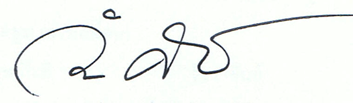                                           (รองศาสตราจารย์ แพทย์หญิงวิมล  ศิริมหาราช)           ประธานคณะกรรมการจัดงานประชุมฯภาควิชาศัลยศาสตร์โทร. 053 935531-4โทรสาร 053 936139